一、分项报价表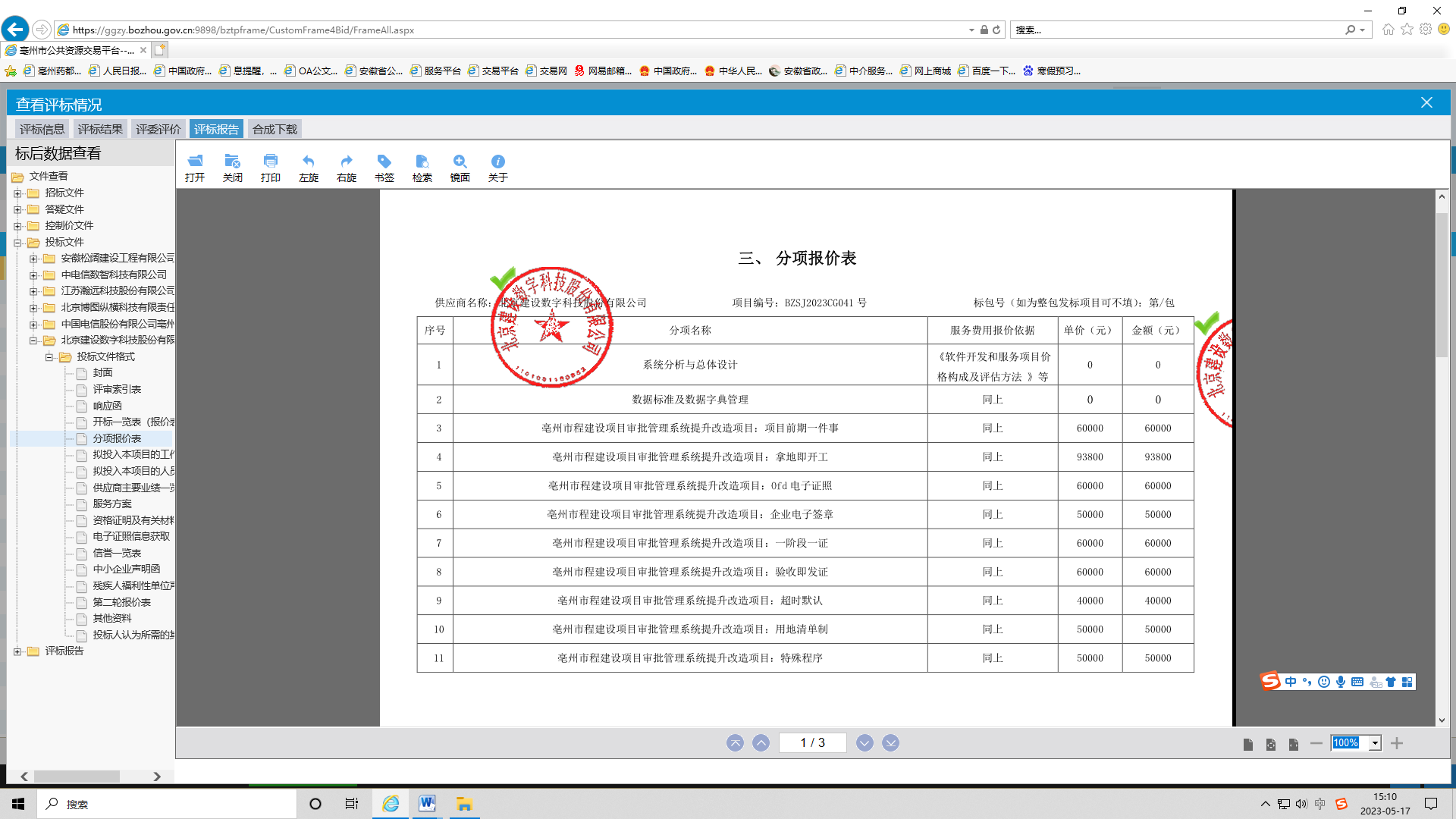 二、信誉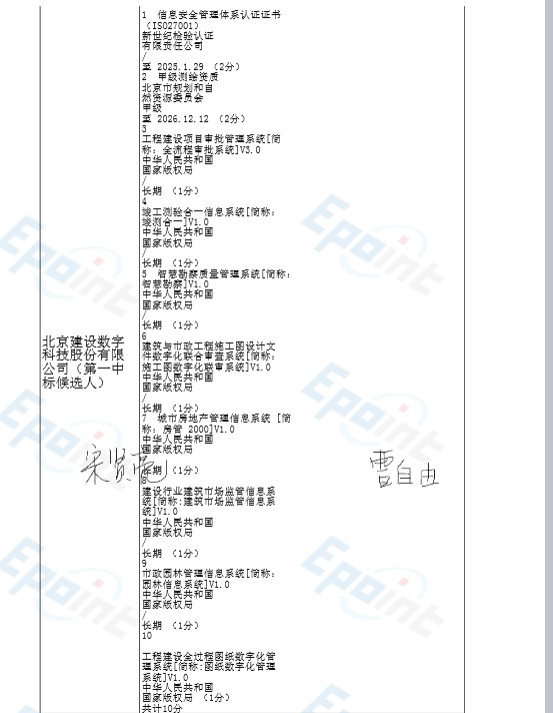 三、业绩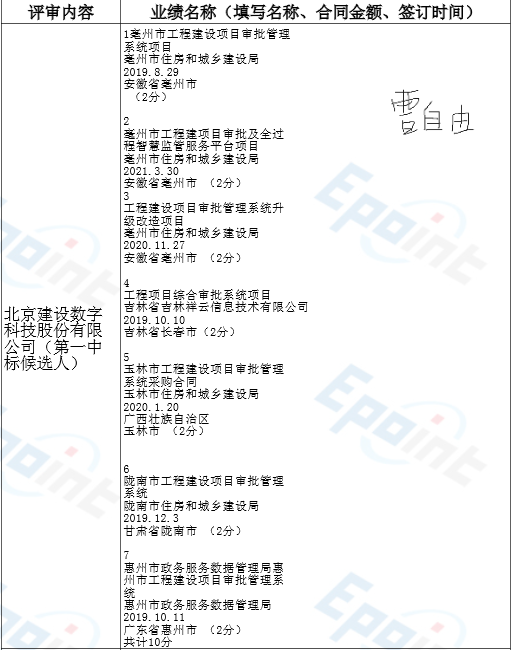 四、投标人评审得分与排序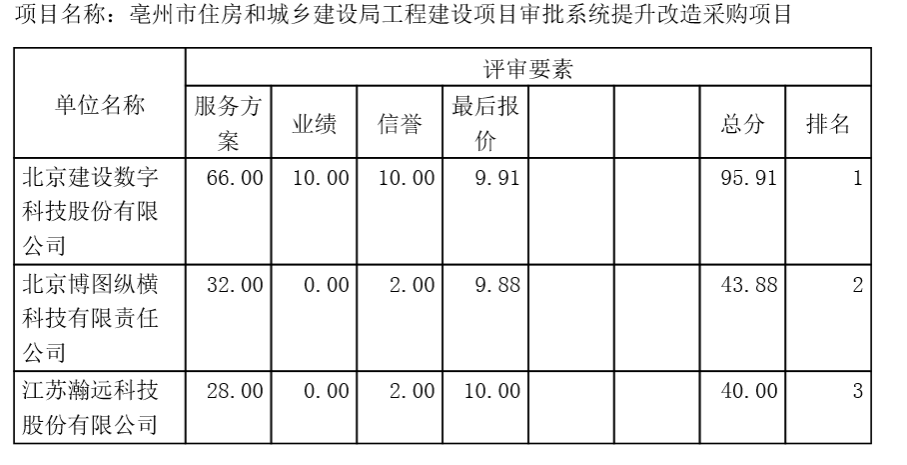 